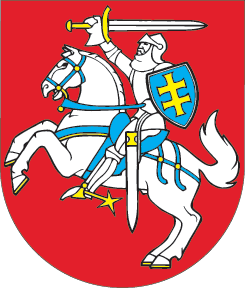 LIETUVOS RESPUBLIKOSADVOKATŪROS ĮSTATYMO NR. IX-2066 17, 22, 51 IR 60 STRAIPSNIŲ PAKEITIMOĮSTATYMAS2015 m. birželio 23 d. Nr. XII-1850Vilnius1 straipsnis. 17 straipsnio pakeitimas1. Pakeisti 17 straipsnio 1 dalį ir ją išdėstyti taip:„1. Teisę verstis advokato veikla turi ir advokatų teises ir pareigas įgyja į advokatų, turinčių teisę verstis advokato veikla, sąrašą (toliau – Lietuvos praktikuojančių advokatų sąrašas) įrašyti advokatai, kurie turi šio straipsnio 3 dalyje nurodytą advokato pažymėjimą. Advokato pažymėjimo išdavimo diena laikoma advokato teisės verstis advokato veikla suteikimo diena.“2. Pakeisti 17 straipsnio 3 dalį ir ją išdėstyti taip:„3. Lietuvos advokatūra ne vėliau kaip per dešimt darbo dienų nuo sprendimo įrašyti advokatą į Lietuvos praktikuojančių advokatų sąrašą priėmimo dienos advokatui išduoda advokato pažymėjimą. Jeigu Lietuvos advokatūra nesilaiko šioje dalyje nustatyto termino, advokatas turi teisę per trisdešimt dienų kreiptis į Vilniaus apygardos teismą su prašymu įpareigoti Lietuvos advokatūrą išduoti advokato pažymėjimą.“2 straipsnis. 22 straipsnio pakeitimasPakeisti 22 straipsnį ir jį išdėstyti taip:„22 straipsnis. Advokato darbo vieta1. Advokato darbo vietoje turi būti sudarytos tinkamos klientų priėmimo sąlygos, užtikrintas korespondencijos priėmimas darbo dienomis ir kitos advokato veiklai tinkamai atlikti reikalingos priemonės. Advokato darbo vieta registruojama Lietuvos advokatūroje. 2. Advokato darbo vieta tame pačiame pastate, kuriame yra policijos, prokuratūros, teismo įstaiga, gali būti tik Lietuvos advokatūros leidimu. 3. Lietuvos advokatūra nustato detalius advokato darbo vietai taikomus reikalavimus pagal šio straipsnio 1 dalį ir advokatų darbo vietų registravimo tvarką, tvarko advokatų darbo vietų sąrašą. Advokatų darbo vietų sąraše įrašomas advokato darbo vietos adresas, advokato vardas ir pavardė, telefono bei fakso numeriai, elektroninio pašto adresas.“ 3 straipsnis. 51 straipsnio pakeitimasPapildyti 51 straipsnį 3 dalimi:„3. Klientas – fizinis asmuo, kuris su savo verslu, prekyba, amatu ar profesija nesusijusiais tikslais (vartojimo tikslais) siekia sudaryti ar sudaro sutartį su advokatu dėl teisinių paslaugų, turi teisę kreiptis į Lietuvos advokatūros advokatų tarybos sudarytą komisiją (toliau – komisija) dėl šios sutarties standartinių sąlygų nesąžiningumo nustatymo. Komisiją sudaro penki nariai. Tris komisijos narius skiria Lietuvos advokatūros advokatų taryba ir du narius – teisingumo ministras. Komisijos darbo reglamentą tvirtina Lietuvos advokatūros advokatų taryba, suderinusi su Lietuvos Respublikos teisingumo ministerija. Komisijos sprendimas įsigalioja ir yra privalomas vykdyti, jeigu per trisdešimt dienų nuo jo įteikimo ginčo šalims nėra apskųstas Vilniaus apygardos teismui. Įsigaliojęs komisijos sprendimas yra vykdomasis dokumentas. Neįvykdytas komisijos sprendimas gali būti priverstinai vykdomas Civilinio proceso kodekso nustatyta tvarka.“4 straipsnis. 60 straipsnio pakeitimas1. Pakeisti 60 straipsnio 2 dalies 4 punktą ir jį išdėstyti taip:„4) išduoda advokato pažymėjimus;“.2. Pakeisti 60 straipsnio 2 dalies 6 punktą ir jį išdėstyti taip:„6) nustato detalius advokato darbo vietai taikomus reikalavimus, advokatų darbo vietų registravimo tvarką, leidimų kurti darbo vietas tuose pačiuose pastatuose, kuriuose jau yra policijos, prokuratūros, teismo įstaigos, suteikimo tvarką;“.3. Papildyti 60 straipsnio 2 dalį nauju 18 punktu:„18) suderinusi su Lietuvos Respublikos teisingumo ministerija, tvirtina advokatų ir fizinių asmenų, kurie su savo verslu, prekyba, amatu ar profesija nesusijusiais tikslais (vartojimo tikslais) siekia sudaryti ar sudaro sutartis, teisinių paslaugų sutarčių standartines sąlygas;“.4. Papildyti 60 straipsnio 2 dalį 19 punktu:„19) suderinusi su Lietuvos Respublikos teisingumo ministerija, tvirtina klientų ir advokatų ginčų dėl teisinių paslaugų nagrinėjimo tvarką ir šio įstatymo 51 straipsnio 3 dalyje nurodytos komisijos darbo reglamentą;“.5. Buvusį 60 straipsnio 2 dalies 18 punktą laikyti 20 punktu. 5 straipsnis. Įstatymo įsigaliojimas ir įgyvendinimas1. Šis įstatymas, išskyrus šio straipsnio 2 dalį, įsigalioja 2016 m. sausio 1 d.2. Lietuvos Respublikos teisingumo ministras ir Lietuvos advokatūra iki 2015 m. gruodžio 31 d. priima šio įstatymo įgyvendinamuosius teisės aktus.3. Nagrinėjant prašymus įrašyti į Lietuvos praktikuojančių advokatų sąrašą, paduotus iki šio įstatymo įsigaliojimo, taikomos iki šio įstatymo įsigaliojimo galiojusios Lietuvos Respublikos advokatūros įstatymo 17 ir 22 straipsnių nuostatos, išskyrus Lietuvos Respublikos advokatūros įstatymo 17 straipsnio nuostatas dėl teisės verstis advokato veikla liudijimo. Išnagrinėjus prašymus įrašyti į Lietuvos praktikuojančių advokatų sąrašą, paduotus iki šio įstatymo įsigaliojimo, išduodamas advokato pažymėjimas, kurio išdavimo diena laikoma advokato teisės verstis advokato veikla suteikimo diena.Skelbiu šį Lietuvos Respublikos Seimo priimtą įstatymą.Respublikos Prezidentė 	Dalia Grybauskaitė